Publicado en  el 20/10/2016 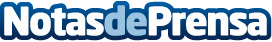 Samsung presenta el primer chip con 8 GB de RAMSe trata del primero para smartphones y tablets con esta capacidad. Según la compañía surcoreana, sustentará las altas exigencias del 4K o la realidad virtual.Datos de contacto:Nota de prensa publicada en: https://www.notasdeprensa.es/samsung-presenta-el-primer-chip-con-8-gb-de-ram Categorias: Telecomunicaciones E-Commerce Consumo Dispositivos móviles http://www.notasdeprensa.es